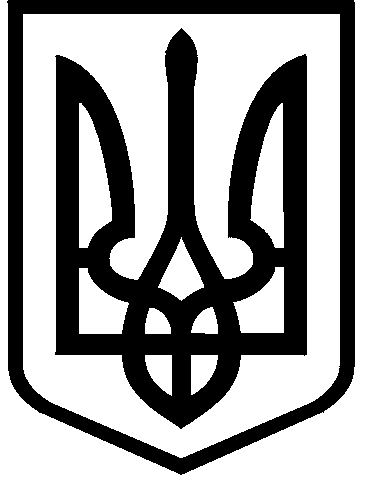 КИЇВСЬКА МІСЬКА РАДАІX СКЛИКАННЯПОСТІЙНА КОМІСІЯ З ПИТАНЬ ОХОРОНИ ЗДОРОВ’Я ТА СОЦІАЛЬНОЇ ПОЛІТИКИ      01044, м. Київ, вул. Хрещатик, 36                                       тел./факс.:(044)202-71-05, тел.:(044)202-70-38   Протокол № 1/30позачергового засідання постійної комісії Київської міської ради з питань охорони здоров’я та соціальної політики від 25.01.2022Місце проведення:  Київська міська рада, м. Київ, вул. Хрещатик, 36,  зала засідань (к. 512), 5-й поверх, початок о 10:43Склад комісії 11 депутатів Київради.Присутні 6 депутатів Київради, члени постійної комісії:Відсутні 5 депутати Київської міської ради: Наталія БЕРІКАШВІЛІ, Вадим ІВАНЧЕНКО, Вячеслав НЕПОП, Богдана ТИМОЩУК, Юлія УЛАСИК  Запрошені:  ПОРЯДОК ДЕННИЙ:Питання охорони здоров’я:1.1.	Про розгляд листа Департаменту охорони здоров’я виконавчого органу Київської міської ради (Київської міської державної адміністрації) щодо погодження проєкту розпорядження виконавчого органу Київської міської ради (Київської міської державної адміністрації) «Про затвердження передавального акта територіального медичного об’єднання «САНАТОРНОГО ЛІКУВАННЯ» у місті Києві (ідентифікаційний код 39125291) (2775-пр) (вх. від 24.12.2021 № 08/33889).Доповідач: директорка Департаменту охорони здоров’я виконавчого органу Київської міської ради (Київської міської державної адміністрації).1.2.	Про розгляд листа Департаменту охорони здоров’я виконавчого органу Київської міської ради (Київської міської державної адміністрації) щодо погодження проєкту розпорядження виконавчого органу Київської міської ради (Київської міської державної адміністрації) «Про затвердження передавального  акта Дитячого спеціалізованого санаторію «ЛІСНИЙ» Територіального медичного об’єднання «САНАТОРНОГО ЛІКУВАННЯ» у місті Києві (ідентифікаційний код 19426828)» (2884-пр) (вх. від 06.01.2022 № 08/368).Доповідач: директорка Департаменту охорони здоров’я виконавчого органу Київської міської ради (Київської міської державної адміністрації).1.3.	Про розгляд листа Департаменту охорони здоров’я виконавчого органу Київської міської ради (Київської міської державної адміністрації) щодо погодження проєкту розпорядження виконавчого органу Київської міської ради (Київської міської державної адміністрації) «Про затвердження передавального  акта Дитячого спеціалізованого санаторія «Ластівка» Територіального медичного об’єднання «САНАТОРНОГО ЛІКУВАННЯ» у місті Києві (ідентифікаційний код 01995640)» (2931-пр) (вх. від 06.01.2022 № 08/376).Доповідач: директорка Департаменту охорони здоров’я виконавчого органу Київської міської ради (Київської міської державної адміністрації).1.4.	Про розгляд листа Департаменту охорони здоров’я виконавчого органу Київської міської ради (Київської міської державної адміністрації) щодо погодження проєкту розпорядження виконавчого органу Київської міської ради (Київської міської державної адміністрації) «Про затвердження передавального  акта Дитячого спеціалізованого санаторію «ОЗЕРНИЙ» Територіального медичного об’єднання «САНАТОРНОГО ЛІКУВАННЯ» у місті Києві (ідентифікаційний код 25904518)» (2913-пр) (вх. від 06.01.2022 № 08/373).Доповідач: директорка Департаменту охорони здоров’я виконавчого органу Київської міської ради (Київської міської державної адміністрації).1.5.	Про розгляд листа Департаменту охорони здоров’я виконавчого органу Київської міської ради (Київської міської державної адміністрації) щодо погодження проєкту розпорядження виконавчого органу Київської міської ради (Київської міської державної адміністрації) «Про затвердження передавального  акта Дитячого спеціалізованого санаторію «Дружний» Територіального медичного об'єднання «САНАТОРНОГО ЛІКУВАННЯ» у місті Києві (ідентифікаційний код 19426836)» (2922-пр) (вх. від 06.01.2022 № 08/369).Доповідач: директорка Департаменту охорони здоров’я виконавчого органу Київської міської ради (Київської міської державної адміністрації).1.6.	Про розгляд листа Департаменту охорони здоров’я виконавчого органу Київської міської ради (Київської міської державної адміністрації) щодо погодження проєкту розпорядження виконавчого органу Київської міської ради (Київської міської державної адміністрації)  «Про затвердження передавального  акта Дитячого спеціалізованого санаторію «ЯЛИНКА» Територіального медичного об’єднання «САНАТОРНОГО ЛІКУВАННЯ» у місті Києві (ідентифікаційний код 05415970)» (2921-пр) (вх. від 06.01.2022 № 08/371).Доповідач: директорка Департаменту охорони здоров’я виконавчого органу Київської міської ради (Київської міської державної адміністрації).1.7.	Про розгляд листа Департаменту охорони здоров’я виконавчого органу Київської міської ради (Київської міської державної адміністрації) щодо погодження проєкту розпорядження виконавчого органу Київської міської ради (Київської міської державної адміністрації)  «Про затвердження передавального  акта Дитячого спеціалізованого санаторія «ОРЛЯТКО» Територіального медичного об’єднання «САНАТОРНОГО ЛІКУВАННЯ» у місті Києві (ідентифікаційний код 19426807) (2833-пр) (вх. від 28.12.2021 № 08/33997).Доповідач: директорка Департаменту охорони здоров’я виконавчого органу Київської міської ради (Київської міської державної адміністрації).1.8.	Про розгляд листа Департаменту охорони здоров’я виконавчого органу Київської міської ради (Київської міської державної адміністрації) щодо погодження проєкту розпорядження виконавчого органу Київської міської ради (Київської міської державної адміністрації) «Про затвердження передавального  акта комунальної організації (установи, закладу) Дитячого спеціалізованого санаторію «Лісова поляна» Територіального медичного об'єднання «САНАТОРНОГО ЛІКУВАННЯ» у місті Києві (ідентифікаційний код 05415817) (2805-пр) (вх. від 28.12.2021 № 08/33998).Доповідач: директорка Департаменту охорони здоров’я виконавчого органу Київської міської ради (Київської міської державної адміністрації).1.9.	Про розгляд листа Департаменту охорони здоров’я виконавчого органу Київської міської ради (Київської міської державної адміністрації) щодо погодження проєкту розпорядження виконавчого органу Київської міської ради (Київської міської державної адміністрації) «Про затвердження передавального  акта Дитячого спеціалізованого санаторія «Салют» Територіального медичного об’єднання «САНАТОРНОГО ЛІКУВАННЯ» у місті Києві (ідентифікаційний код 24742858) (2834-пр) (вх. від 28.12.2021 № 08/33995).Доповідач: директорка Департаменту охорони здоров’я виконавчого органу Київської міської ради (Київської міської державної адміністрації).1.10.	Про розгляд листа Департаменту охорони здоров’я виконавчого органу Київської міської ради (Київської міської державної адміністрації) щодо погодження проєкту розпорядження виконавчого органу Київської міської ради (Київської міської державної адміністрації) «Про внесення змін до Статуту комунального некомерційного підприємства «Київська міська дитяча клінічна туберкульозна лікарня» виконавчого органу Київської міської ради (Київської міської державної адміністрації)» (115-пр) (вх. від 19.01.2022 № 08/1220).Доповідач: директорка Департаменту охорони здоров’я виконавчого органу Київської міської ради (Київської міської державної адміністрації.СЛУХАЛИ: Марину ПОРОШЕНКО, головуючу на засіданні, голову постійної комісії щодо прийняття за основу порядку денного із 10 питань позачергового засідання постійної комісії Київської міської ради з питань охорони здоров’я та соціальної політики від 25.01.2022.ВИРІШИЛИ: Прийняти за основу порядок денний із 10 питань позачергового засідання постійної комісії Київської міської ради з питань охорони здоров’я та соціальної політики від 25.01.2022.ГОЛОСУВАЛИ: «за» – 6, «проти» – 0, «утримались» – 0, «не голосували» – 0.Рішення прийнято.СЛУХАЛИ: Марину ПОРОШЕНКО, головуючу на засіданні, голову постійної комісії щодо прийняття в цілому порядку денного із 10 питань позачергового засідання постійної комісії Київської міської ради з питань охорони здоров’я та соціальної політики від 25.01.2022.ВИРІШИЛИ: Прийняти в цілому порядок денний із 10 питань позачергового засідання постійної комісії Київської міської ради з питань охорони здоров’я та соціальної політики від 25.01.2022.ГОЛОСУВАЛИ: «за» – 6, «проти» – 0, «утримались» – 0, «не голосували» – 0.Рішення прийнято.Марина ПОРОШЕНКО, головуюча на засіданні, голова постійної комісії звернулась до присутніх на позачерговому засіданні з проханням повідомити про наявність у них реального чи потенційного конфлікту інтересів.Розгляд (обговорення) питань прядку денного:Питання охорони здоров’я:Про розгляд листа Департаменту охорони здоров’я виконавчого органу Київської міської ради (Київської міської державної адміністрації) щодо погодження проєкту розпорядження виконавчого органу Київської міської ради (Київської міської державної адміністрації) «Про затвердження передавального акта територіального медичного об’єднання «САНАТОРНОГО ЛІКУВАННЯ» у місті Києві (ідентифікаційний код 39125291) (2775-пр) (вх. від 24.12.2021 № 08/33889).ВИСТУПИЛА: Марина ПОРОШЕНКОВИРІШИЛИ: Погодити проєкт розпорядження виконавчого органу Київської міської ради (Київської міської державної адміністрації) «Про затвердження передавального акта територіального медичного об’єднання «САНАТОРНОГО ЛІКУВАННЯ» у місті Києві (ідентифікаційний код 39125291) (2775-пр) (вх. від 24.12.2021                               № 08/33889).ГОЛОСУВАЛИ: «за» – 6, «проти» – 0, «утримались» – 0, «не голосували» – 0.Рішення прийнято.Про розгляд листа Департаменту охорони здоров’я виконавчого органу Київської міської ради (Київської міської державної адміністрації) щодо погодження проєкту розпорядження виконавчого органу Київської міської ради (Київської міської державної адміністрації) «Про затвердження передавального  акта Дитячого спеціалізованого санаторію «ЛІСНИЙ» Територіального медичного об’єднання «САНАТОРНОГО ЛІКУВАННЯ» у місті Києві (ідентифікаційний код 19426828)» (2884-пр) (вх. від 06.01.2022 № 08/368).ВИСТУПИЛА: Марина ПОРОШЕНКОВИРІШИЛИ: Погодити проєкт розпорядження виконавчого органу Київської міської ради (Київської міської державної адміністрації) «Про затвердження передавального  акта Дитячого спеціалізованого санаторію «ЛІСНИЙ» Територіального медичного об’єднання «САНАТОРНОГО ЛІКУВАННЯ» у місті Києві (ідентифікаційний код 19426828)» (2884-пр) (вх. від 06.01.2022 № 08/368).ГОЛОСУВАЛИ: «за» – 6, «проти» – 0, «утримались» – 0, «не голосували» – 0.Рішення прийнято.Про розгляд листа Департаменту охорони здоров’я виконавчого органу Київської міської ради (Київської міської державної адміністрації) щодо погодження проєкту розпорядження виконавчого органу Київської міської ради (Київської міської державної адміністрації) «Про затвердження передавального  акта Дитячого спеціалізованого санаторія «Ластівка» Територіального медичного об’єднання «САНАТОРНОГО ЛІКУВАННЯ» у місті Києві (ідентифікаційний код 01995640)» (2931-пр) (вх. від 06.01.2022 № 08/376).ВИСТУПИЛА: Марина ПОРОШЕНКОВИРІШИЛИ: Погодити проєкт розпорядження виконавчого органу Київської міської ради (Київської міської державної адміністрації) «Про затвердження передавального  акта Дитячого спеціалізованого санаторія «Ластівка» Територіального медичного об’єднання «САНАТОРНОГО ЛІКУВАННЯ» у місті Києві (ідентифікаційний код 01995640)» (2931-пр) (вх. від 06.01.2022 № 08/376).ГОЛОСУВАЛИ: «за» – 6, «проти» – 0, «утримались» – 0, «не голосували» – 0.Рішення прийнято.Про розгляд листа Департаменту охорони здоров’я виконавчого органу Київської міської ради (Київської міської державної адміністрації) щодо погодження проєкту розпорядження виконавчого органу Київської міської ради (Київської міської державної адміністрації) «Про затвердження передавального  акта Дитячого спеціалізованого санаторію «ОЗЕРНИЙ» Територіального медичного об’єднання «САНАТОРНОГО ЛІКУВАННЯ» у місті Києві (ідентифікаційний код 25904518)» (2913-пр) (вх. від 06.01.2022 № 08/373).ВИСТУПИЛА: Марина ПОРОШЕНКОВИРІШИЛИ: Погодити проєкт розпорядження виконавчого органу Київської міської ради (Київської міської державної адміністрації) «Про затвердження передавального  акта Дитячого спеціалізованого санаторію «ОЗЕРНИЙ» Територіального медичного об’єднання «САНАТОРНОГО ЛІКУВАННЯ» у місті Києві (ідентифікаційний код 25904518)» (2913-пр) (вх. від 06.01.2022 № 08/373).ГОЛОСУВАЛИ: «за» – 6, «проти» – 0, «утримались» – 0, «не голосували» – 0.Рішення прийнято.Про розгляд листа Департаменту охорони здоров’я виконавчого органу Київської міської ради (Київської міської державної адміністрації) щодо погодження проєкту розпорядження виконавчого органу Київської міської ради (Київської міської державної адміністрації) «Про затвердження передавального  акта Дитячого спеціалізованого санаторію «Дружний» Територіального медичного об'єднання «САНАТОРНОГО ЛІКУВАННЯ» у місті Києві (ідентифікаційний код 19426836)» (2922-пр) (вх. від 06.01.2022 № 08/369).ВИСТУПИЛА: Марина ПОРОШЕНКОВИРІШИЛИ: Погодити проєкт розпорядження виконавчого органу Київської міської ради (Київської міської державної адміністрації) «Про затвердження передавального  акта Дитячого спеціалізованого санаторію «Дружний» Територіального медичного об'єднання «САНАТОРНОГО ЛІКУВАННЯ» у місті Києві (ідентифікаційний код 19426836)» (2922-пр) (вх. від 06.01.2022 № 08/369).ГОЛОСУВАЛИ: «за» – 6, «проти» – 0, «утримались» – 0, «не голосували» – 0.Рішення прийнято.Про розгляд листа Департаменту охорони здоров’я виконавчого органу Київської міської ради (Київської міської державної адміністрації) щодо погодження проєкту розпорядження виконавчого органу Київської міської ради (Київської міської державної адміністрації)  «Про затвердження передавального  акта Дитячого спеціалізованого санаторію «ЯЛИНКА» Територіального медичного об’єднання «САНАТОРНОГО ЛІКУВАННЯ» у місті Києві (ідентифікаційний код 05415970)» (2921-пр) (вх. від 06.01.2022 № 08/371).ВИСТУПИЛА: Марина ПОРОШЕНКОВИРІШИЛИ: Погодити проєкт розпорядження виконавчого органу Київської міської ради (Київської міської державної адміністрації)  «Про затвердження передавального  акта Дитячого спеціалізованого санаторію «ЯЛИНКА» Територіального медичного об’єднання «САНАТОРНОГО ЛІКУВАННЯ» у місті Києві (ідентифікаційний код 05415970)» (2921-пр) (вх. від 06.01.2022 № 08/371).ГОЛОСУВАЛИ: «за» – 6, «проти» – 0, «утримались» – 0, «не голосували» – 0.Рішення прийнято.Про розгляд листа Департаменту охорони здоров’я виконавчого органу Київської міської ради (Київської міської державної адміністрації) щодо погодження проєкту розпорядження виконавчого органу Київської міської ради (Київської міської державної адміністрації)  «Про затвердження передавального  акта Дитячого спеціалізованого санаторія «ОРЛЯТКО» Територіального медичного об’єднання «САНАТОРНОГО ЛІКУВАННЯ» у місті Києві (ідентифікаційний код 19426807) (2833-пр) (вх. від 28.12.2021 № 08/33997).ВИСТУПИЛА: Марина ПОРОШЕНКОВИРІШИЛИ: Погодити проєкт розпорядження виконавчого органу Київської міської ради (Київської міської державної адміністрації)  «Про затвердження передавального  акта Дитячого спеціалізованого санаторія «ОРЛЯТКО» Територіального медичного об’єднання «САНАТОРНОГО ЛІКУВАННЯ» у місті Києві (ідентифікаційний код 19426807) (2833-пр) (вх. від 28.12.2021 № 08/33997).ГОЛОСУВАЛИ: «за» – 6, «проти» – 0, «утримались» – 0, «не голосували» – 0.Рішення прийнято.Про розгляд листа Департаменту охорони здоров’я виконавчого органу Київської міської ради (Київської міської державної адміністрації) щодо погодження проєкту розпорядження виконавчого органу Київської міської ради (Київської міської державної адміністрації) «Про затвердження передавального  акта комунальної організації (установи, закладу) Дитячого спеціалізованого санаторію «Лісова поляна» Територіального медичного об'єднання «САНАТОРНОГО ЛІКУВАННЯ» у місті Києві (ідентифікаційний код 05415817) (2805-пр) (вх. від 28.12.2021 № 08/33998).ВИСТУПИЛА: Марина ПОРОШЕНКОВИРІШИЛИ: Погодити проєкт розпорядження виконавчого органу Київської міської ради (Київської міської державної адміністрації) «Про затвердження передавального  акта комунальної організації (установи, закладу) Дитячого спеціалізованого санаторію «Лісова поляна» Територіального медичного об'єднання «САНАТОРНОГО ЛІКУВАННЯ» у місті Києві (ідентифікаційний код 05415817) (2805-пр) (вх. від 28.12.2021 № 08/33998).ГОЛОСУВАЛИ: «за» – 6, «проти» – 0, «утримались» – 0, «не голосували» – 0.Рішення прийнято.Про розгляд листа Департаменту охорони здоров’я виконавчого органу Київської міської ради (Київської міської державної адміністрації) щодо погодження проєкту розпорядження виконавчого органу Київської міської ради (Київської міської державної адміністрації) «Про затвердження передавального  акта Дитячого спеціалізованого санаторія «Салют» Територіального медичного об’єднання «САНАТОРНОГО ЛІКУВАННЯ» у місті Києві (ідентифікаційний код 24742858) (2834-пр) (вх. від 28.12.2021 № 08/33995).ВИСТУПИЛА: Марина ПОРОШЕНКОВИРІШИЛИ: Погодити проєкт розпорядження виконавчого органу Київської міської ради (Київської міської державної адміністрації) «Про затвердження передавального  акта Дитячого спеціалізованого санаторія «Салют» Територіального медичного об’єднання «САНАТОРНОГО ЛІКУВАННЯ» у місті Києві (ідентифікаційний код 24742858) (2834-пр) (вх. від 28.12.2021 № 08/33995).ГОЛОСУВАЛИ: «за» – 6, «проти» – 0, «утримались» – 0, «не голосували» – 0.Рішення прийнято.Про розгляд листа Департаменту охорони здоров’я виконавчого органу Київської міської ради (Київської міської державної адміністрації) щодо погодження проєкту розпорядження виконавчого органу Київської міської ради (Київської міської державної адміністрації) «Про внесення змін до Статуту комунального некомерційного підприємства «Київська міська дитяча клінічна туберкульозна лікарня» виконавчого органу Київської міської ради (Київської міської державної адміністрації)» (115-пр) (вх. від 19.01.2022 № 08/1220).ВИСТУПИЛА: Марина ПОРОШЕНКОВИРІШИЛИ: Погодити проєкт розпорядження виконавчого органу Київської міської ради (Київської міської державної адміністрації) «Про внесення змін до Статуту комунального некомерційного підприємства «Київська міська дитяча клінічна туберкульозна лікарня» виконавчого органу Київської міської ради (Київської міської державної адміністрації)» (115-пр) (вх. від 19.01.2022 № 08/1220).ГОЛОСУВАЛИ: «за» – 6, «проти» – 0, «утримались» – 0, «не голосували» – 0 .Рішення прийнято.*Відеотрансляція  щодо  обговорення питань порядку денного  розміщена на офіційному вебсайті Київради (www.kmr.gov.ua) відповідно до частини дев’ятої статті 11 Регламенту, затвердженого рішенням Київради від 07.07.2016 №579/579.Голова комісії                                        	                     Марина ПОРОШЕНКОЗаступник голови комісії                                            Олександр ЛІНЧЕВСЬКИЙМарина ПОРОШЕНКООлександр ЛІНЧЕВСЬКИЙ  -    голова постійної комісії, головуюча; -    заступник голови постійної комісії;Ярина АР’ЄВАОлександр ГОНЧАРОВОлеся ПИНЗЕНИКчленкиня постійної комісії;член постійної комісії;членкиня посійної комісії;Костянтин УСОВчлен постійної комісії.Ганна СТАРОСТЕНКОВалентина ГІНЗБУРГТетяна ЄСИКзаступниця голови Київської міської державної адміністрації;директорка Департаменту охорони здоров’я         виконавчого органу Київської міської ради (Київської міської державної адміністрації);начальниця відділу правового забезпечення Департаменту охорони здоров’я виконавчого органу Київської міської ради (Київської міської державної адміністрації).